 Oznaczenie sprawy: 01/2020                                    Zaproszenie do składania ofertNazwa zamówieniaDostawa zestawów komputerowych.Zamawiający:Samodzielny Publiczny Zespół Opieki Zdrowotnej w Proszowicach32-100 Proszowice, ul. Kopernika 13numer kierunkowy: 12tel.: 386-52-14, e-mail: dzp@spzoz.proszowice.plwww.spzoz.proszowice.plNiniejsze postępowanie prowadzone jest bez stosowania przepisów ustawy z dnia 29 stycznia 2004r.  Prawo Zamówień Publicznych (Dz. U. z 2019 r., poz. 1843 z późniejszymi zmianami) na podstawie 
art. 4 pkt 8 cytowanej ustawy. PROSZOWICE,  STYCZEŃ 2020Sporządził: Justyna Starek I. ZAMAWIAJĄCY:Samodzielny Publiczny Zespół Opieki Zdrowotnej w Proszowicach32-100 Proszowice, ul. Kopernika 13numer kierunkowy: 12Dział Zamówień Publicznychtel.: 386-52-14,e-mail:dzp@spzoz.proszowicewww.spzoz.proszowice.plNiniejsze postępowanie prowadzone jest bez stosowania przepisów ustawy z dnia 29 stycznia 2004r.  Prawo Zamówień Publicznych (Dz. U. z 2019 r., poz. 1843 z późniejszymi zmianami) na podstawie 
art. 4 pkt 8 cytowanej ustawy. II. OPIS PRZEDMIOTU ZAMÓWIENIAPrzedmiotem zamówienia jest dostawa 15 szt. komputerów używanych desctopowy, desctopowych, 13 szt. klawiatur, 13 szt. mysz optycznych, 13 szt. nowych monitorów 24” led, 7 szt. drukarek zgodnie            z opisem zawartym w  załączniku nr 2 do zaproszenia.Minimalne wymagane parametry techniczne sprzętu opisane są w załączniku nr 3 do zaproszenia.Wspólny Słownik Zamówień (CPV):  30.20.00.00 - 1Zamawiający nie dopuszcza składania ofert częściowych. Wybór Wykonawcy dokonany zostanie na podstawie złożonych ofert .Za ofertę najkorzystniejszą uznana będzie oferta, która spełnia wymagania określone przez Zamawiającego  i przedstawia najkorzystniejszy bilans kryterium ceny i kryterium okres gwarancji. Zamawiający zastrzega sobie prawo do unieważnienia postępowania bez podania przyczyny.                     Zamawiający zastrzega sobie prawo do unieważnienia postępowania jeżeli oferta z najniższą ceną przekroczy kwotę jaką Zamawiający zamierza przeznaczyć na sfinansowanie zamówienia. III. TERMIN WYKONANIA ZAMÓWIENIATermin realizacji zamówienia - 5 dni od daty podpisania umowy.IV. WARUNKI   UDZIAŁU W POSTĘPOWANIUWykonawca składający ofertę powinien posiadać kompetencje lub uprawnienia, zdolność techniczną lub zawodową, znajdować się w sytuacji ekonomicznej lub finansowej gwarantującej wykonanie zamówienia. Przedmiot zamówienia musi być dopuszczony do obrotu zgodnie z obowiązującymi przepisami.            V. WYKAZ  DOKUMENTÓW JAKIE MAJĄ PRZEDŁOŻYĆ WYKONAWCY: Wykonawca winien złożyć wraz z ofertą:a) Aktualny odpis z właściwego rejestru  lub z centralnej ewidencji i informacji o działalności gospodarczej, jeżeli odrębne przepisy wymagają wpisu do rejestru lub ewidencji, wystawiony nie wcześniej niż 6 miesięcy przed upływem terminu składania ofert;b) Oświadczenie Wykonawcy, że posiada kompetencje lub uprawnienia, zdolność techniczną lub zawodową, znajduje się w sytuacji ekonomicznej lub finansowej gwarantującej wykonanie zamówienia; c)  Oświadczenie Wykonawcy o zgodności urządzeń ze znakiem CE lub równoważnym.VI. SPOSÓB POROZUMIEWANIA SIĘ ZAMAWIAJĄCEGO Z WYKONAWCAMI,OSOBA UPRAWNIONA DO POROZUMIEWANIA SIĘ Z WYKONAWCAMIZgodnie z wyborem Zamawiającego, komunikacja między Zamawiającym, a Wykonawcami odbywa się za pośrednictwem operatora pocztowego w rozumieniu ustawy z dnia 23 listopada 2012 r. – Prawo pocztowe (Dz. U. z 2012 r. poz. 1529, z późniejszymi zmianami), osobiście, za pośrednictwem posłańca, lub przy użyciu środków komunikacji elektronicznej w rozumieniu ustawy z dnia 18 lipca 2002 r. o świadczeniu usług drogą elektroniczną (Dz. U. z 2013 r. poz. 1422, z 2015 r. poz. 1844 oraz z 2016 r. poz. 147  i 615).Do   porozumiewania  się  z  Wykonawcami  uprawniona jest Justyna Starek, Marianna Maj,  
tel. 12 386-52-14, e-mail: dzp@spzoz.proszowice.pl, w dniach od poniedziałku do piątku w godz. 8.00 – 15.00.Wykonawca może zwrócić się do zamawiającego o wyjaśnienie treści zaproszenia. Zamawiający udzieli wyjaśnień niezwłocznie, nie później jednak niż na 2 dni przed upływem terminu składania ofert, pod warunkiem, że wniosek o wyjaśnienie treści zaproszenia wpłynął do zamawiającego nie później niż do końca dnia, w którym upływa połowa wyznaczonego terminu składania ofert.Przedłużenie terminu składania ofert nie wpływa na  bieg  terminu składania wniosku,                     o którym mowa w ust. 1.VII. OPIS SPOSOBU OBLICZENIA CENYCena oferty uwzględnia wszystkie zobowiązania, musi być podana w PLN cyfrowo i słownie,             z wyodrębnieniem należnego podatku VAT.Cena może być tylko jedna za wykonanie przedmiotu zamówienia.Wszystkie ceny i kwoty powinny być podane z dokładnością do jednego grosza.VIII. OPIS SPOSOBU PRZYGOTOWANIA OFERTYDokumenty lub Oświadczenia składane są w oryginale lub kopii poświadczonej za zgodność                               z oryginałem.Poświadczenia za zgodność z oryginałem następuje przez opatrzenie kopii dokumentu lub kopii oświadczenia, sporządzonych w  postaci papierowej, własnoręcznym podpisem.Dokumenty i oświadczenia sporządzone w języku obcym powinny być złożone wraz                               z tłumaczeniem na język polski.Dla sporządzenia oferty  należy wykorzystać formularz „Oferta”. Do oferty należy dołączyć wypełnione i podpisane załączniki nr 2 i 3.Jeżeli oferta będzie podpisana przez pełnomocników, Wykonawca powinien dołączyć do oferty pełnomocnictwo, z treści którego wynika umocowanie do podpisania oferty przez pełnomocników. Wszystkie pełnomocnictwa dołączone do oferty powinny być złożone                    w formie oryginału lub kopii potwierdzonej za zgodność z oryginałem.Wszelkie poprawki powinny być dokonane czytelnie i zaparafowane przez osoby podpisujące ofertę.Wykonawca może złożyć jedną ofertę. Oferta nie może zawierać rozwiązań wariantowych,              w szczególności więcej niż jednej ceny.Ofertę wraz z załącznikami  należy umieścić w jednym nieprzejrzystym opakowaniu oznaczonym:Samodzielny Publiczny Zespół Opieki Zdrowotnej w Proszowicach32-100 Proszowice, ul. Kopernika 13Znak sprawy: 01/2020Dostawa  zestawów komputerowych  –  OFERTANie otwierać przed dniem  17.01.2020 r. godz. 13:00oraz opatrzonym nazwą i adresem Wykonawcy . Zamawiający dopuszcza możliwość składania ofert drogą elektroniczną.Ofertę  należy  przesłać  na adres  e- mailowy: dzp@spzoz.proszowice.pldo dnia  17.01.2020 r. godz. 12:30W temacie e-maila należy wpisać:OFERTA – oznaczenie sprawy: 01/2020Koszty związane z przygotowaniem oferty ponosi składający ofertę.IX. MIEJSCE ORAZ TERMIN SKŁADANIA I OTWARCIA OFERTOfertę należy złożyć w siedzibie SP ZOZ w Proszowicach 32-100 Proszowice, ul. Kopernika 13          I piętro (sekretariat) w terminie do dnia 17.01.2020 r. do godz. 12.30, co oznacza, że z upływem powyższego terminu oferta powinna fizycznie znaleźć się u Zamawiającego.Otwarcie ofert nastąpi w dniu 17.01.2020 r. godz. 13.00. w siedzibie Zamawiającego –                         Dział Zamówień Publicznych.X. TERMIN ZWIĄZANIA OFERTĄWykonawca pozostanie związany złożoną ofertą przez okres 30 dni. Bieg terminu rozpoczyna się wraz z upływem terminu składania ofert.XI. KRYTERIUM OCENY OFERT,  SPOSÓB OCENY OFERTDo oceny ofert zostaną zastosowane następujące kryteria oceny ofert: ---------------------------------------------------------------------------| Nazwa kryterium                                                           |Waga   |---------------------------------------------------------------------------|CENA                                                                             | 80 % |---------------------------------------------------------------------------|Okres gwarancji                                                            | 20 % |---------------------------------------------------------------------------Zamawiający wybierze ofertę z najkorzystniejszym bilansem kryteriów ofecy: ceną i okres gwarancji. Nazwa kryterium:	CENA 
Wzór:                         	C =  [(Cmin/Cbad) x 100] x 80 %Sposób oceny:   punktacja 0-100 liczba punktów przyznanych zgodnie z wzorem   
gdzie: 
C - liczba punktów przyznanych dla kryterium cena 
Cmin - najniższa cena brutto spośród wszystkich ofert ocenianych w danym pakiecie
Cbad - cena oferty badanej w danym pakiecie100 – maksymalna liczba punktów80%  - waga kryterium CENANazwa kryterium:	Okres gwarancji24 miesiące – 0 pkt30 miesięcy – 50 pkt36 miesięcy – 100 pkt100 – maksymalna liczba punktów20%  - waga kryterium Okres gwarancjiWzór:  liczba pkt x 20%XII. KLAUZULA INFORMACYJNA DOTYCZĄCA PRZETWARZANIA DANYCH OSOBOWYCH.Zgodnie z art. 13 ust. 1 i 2 rozporządzenia Parlamentu Europejskiego i Rady (UE) 2016/679 z dnia 27 kwietnia 2016 r. w sprawie ochrony osób fizycznych w związku z przetwarzaniem danych osobowych                  i w sprawie swobodnego przepływu takich danych oraz uchylenia dyrektywy 95/46/WE (ogólne rozporządzenie o ochronie danych) (Dz. Urz. UE L 119 z 04.05.2016, str. 1), dalej „RODO”, informuję, że: 1. Administratorem Pani/Pana danych osobowych jest /Samodzielny Publiczny Zespół Opieki Zdrowotnej w Proszowicach  ul. Kopernika 13, 32-100 Proszowice tel. 12 386 51 02.2. Adres e-mail Inspektora ochrony danych osobowych w Samodzielnym Publicznym Zespole Opieki Zdrowotnej w Proszowicach, ul. Kopernika 13, 32-100 Proszowice - e-mail: rodo@spzoz.proszowice.pl.3.  Pani/Pana dane osobowe przetwarzane będą na podstawie art. 6 ust. 1 lit. c RODO w celu prowadzenia postępowania o udzielenie zamówienia publicznego oraz zawarcia umowy, a podstawą prawną ich przetwarzania jest obowiązek prawny stosowania procedur udzielania zamówień publicznych spoczywający na SPZOZ w Proszowicach jako jednostce sektora finansów publicznych.4. Odbiorcami Pani/Pana danych osobowych będą osoby lub podmioty, którym udostępniona zostanie dokumentacja postępowania w oparciu o art. 8 oraz art. 96 ust. 3 ustawy z dnia 29 stycznia 2004 r. – Prawo zamówień publicznych (Dz. U. z 2019 r. poz. 1843 ), dalej „ustawa Pzp”.5.  Pani/Pana dane osobowe będą przechowywane, zgodnie z art. 97 ust. 1 ustawy Pzp, przez okres 4 lat od dnia zakończenia postępowania o udzielenie zamówienia, a jeżeli czas trwania umowy przekracza 4 lata, okres przechowywania obejmuje cały czas trwania umowy.6. Obowiązek podania przez Panią/Pana danych osobowych bezpośrednio Pani/Pana dotyczących jest wymogiem ustawowym określonym w przepisach ustawy Pzp, związanym z udziałem                                  w postępowaniu o udzielenie zamówienia publicznego; konsekwencje niepodania określonych danych wynikają z ustawy Pzp.7. W odniesieniu do Pani/Pana danych osobowych decyzje nie będą podejmowane w sposób zautomatyzowany, stosowanie do art. 22 RODO.8. Posiada Pani/Pan:-  na podstawie art. 15 RODO prawo dostępu do danych osobowych Pani/Pana dotyczących;-  na podstawie art. 16 RODO prawo do sprostowania Pani/Pana danych osobowych *;- na podstawie art. 18 RODO prawo żądania od administratora ograniczenia przetwarzania danych osobowych z zastrzeżeniem przypadków, o których mowa  w art. 18 ust. 2 RODO **;  - prawo do wniesienia skargi do Prezesa Urzędu Ochrony Danych Osobowych, gdy uzna Pani/Pan, że przetwarzanie danych osobowych Pani/Pana dotyczących narusza przepisy RODO;9.    nie przysługuje Pani/Panu:- w związku z art. 17 ust. 3 lit. b, d lub e RODO prawo do usunięcia danych     osobowych;- prawo do przenoszenia danych osobowych, o którym mowa w art. 20 RODO;- na podstawie art. 21 RODO prawo sprzeciwu, wobec przetwarzania danych    osobowych, gdyż podstawą prawną przetwarzania Pani/Pana danych    osobowych jest art. 6 ust. 1 lit. c RODO. 10.   Jednocześnie Samodzielny Publiczny Zespół Opieki Zdrowotnej w Proszowicach przypomina                   o ciążącym na Pani/Panu obowiązku informacyjnym wynikającym z art. 14 RODO względem osób fizycznych, których dane przekazane zostaną Zamawiającemu w związku z prowadzonym postępowaniem i które  Zamawiający pośrednio pozyska od Wykonawcy biorącego udział                                w postępowaniu, chyba że ma zastosowanie co najmniej jedno z wyłączeń, o którym mowa w art. 14 ust. 5 RODO.* Skorzystanie z prawa do sprostowania nie może skutkować zmianą wyniku postępowania                           o udzielenie zamówienia publicznego ani zmianą postanowień umowy  w zakresie niezgodnym
z ustawą Pzp oraz nie może naruszać integralności protokołu oraz jego załączników.** Prawo do ograniczenia przetwarzania nie ma zastosowania w odniesieniu do przechowywania,   w celu zapewnienia korzystania ze środków ochrony prawnej lub w celu ochrony praw innej osoby fizycznej lub prawnej, lub z uwagi na ważne względy interesu publicznego Unii Europejskiej lub państwa członkowskiego.XIII. FORMALNOŚCI, JAKIE POWINNY ZOSTAĆ DOPEŁNIONE PO WYBORZEOFERTY W CELU ZAWARCIA UMOWY1.  Po wyborze najkorzystniejszej oferty Zamawiający zawiadomi Wykonawców, którzy złożyli oferty,       o wyborze najkorzystniejszej oferty.2.  Wykonawcę, którego oferta została wybrana, Zamawiający zawiadomi o miejscu i terminie     zawarcia umowy.3.  Przed zawarciem umowy Wykonawca, którego oferta została wybrana, będzie zobowiązany     przekazać informacje niezbędne do przygotowania umowy, zgodnie ze wzorem umowy.Proszowice, dnia  10.01.2020 r.                                                                                                                                                         Załączniki:1. Formularz ofertowy,2. Załącznik nr 2 – formularz cenowy,2. Załącznik nr 3 - opis przedmiotu zamówienia,3. Załącznik nr 4 - wzór umowy.Z poważaniem        Oznaczenie sprawy: 01/2020                                                                 Załącznik Nr 1 do zaproszenia ..............................., dnia ....................OFERTANazwa zamówienia:Dostaw zestawów komputerowych.Zamawiający:Samodzielny Publiczny Zespół Opieki Zdrowotnejul. Kopernika 1332-100 ProszowiceWykonawca:(należy wpisać pełną nazwę i adres)______________________________________________________________________________________________________________________________________________________Tel.: ________________________________            Faks: ________________________________REGON: ____________________________            NIP: _________________________________e-mail   ___________________________________________________Oferuję wykonanie zamówienia na warunkach określonych w Zaproszeniu do składania ofert,  w tym we wzorze umowy stanowiącym Załącznik 4 do Zaproszenia, które niniejszym akceptuję, za cenę:a/ wartość  netto: ……………….................................. zł(słownie: .....................................................................................................................złotych)b/ wartość  podatku VAT ( …….% stawka podatku VAT)  ……………………zł(słownie: ………………………………………….....................................................złotych)c/ wartość brutto:Wartość netto + wartość podatku VAT = ………………………………………………zł   (słownie:..........................................................................................................................złotych.)Zobowiązuję się udzielić (należy wypełnić poniższą tabelę):Osoby do reprezentacji Wykonawcy (należy podać imię, nazwisko i funkcję w organie reprezentującym): 1. _____________________________________________________2. __________________________________________________________Powierzę podwykonawcom wykonanie następujących części zamówienia (należy wskazać części zamówienia, których wykonanie Wykonawca zamierza powierzyć podwykonawcom oraz podać firmy podwykonawców):______________________________________________________________________________________________________________________________________________________Wartość lub procentowa część zamówienia, jaka zostanie powierzona podwykonawcy lub podwykonawcom: ________________________________________________________.Informuję Zamawiającego, że wybór oferty będzie/nie będzie* prowadzić do powstania                                    u Zamawiającego obowiązku podatkowego. Nazwa (rodzaj) towaru lub usługi, których dostawa lub świadczenie będzie prowadzić do powstania                    u Zamawiającego obowiązku podatkowego**:______________________________________________________________________________________________________________________________________________________Wartość usługi bez kwoty podatku _________________zł.*) niepotrzebne skreślić**) wypełnia Wykonawca tylko w przypadku, gdy skreślił „nie będzie”Termin wykonania przedmiotu zamówienia – 5 dni od dnia zawiadomienia o wyborze oferty.Warunki  płatności – przelew w terminie do 60 dni od daty wystawienia faktury.Oświadczam, że jestem związany niniejszą ofertą 30 dni. Bieg terminu rozpoczyna się wraz                               z upływem ostatecznego terminu składania ofert. Oświadczam, że wypełniłem obowiązki informacyjne przewidziane w art. 13 lub 14  RODO  ¹) wobec osób fizycznych, od których dane osobowe bezpośrednio lub pośrednio pozyskałem w celu ubiegania się o udzielenie zamówienia publicznego w niniejszym postępowaniu*¹) rozporządzenie Parlamentu Europejskiego i Rady (UE) 2016/679 z dnia 27 kwietnia 2016 r.                       w sprawie ochrony osób fizycznych w związku z przetwarzaniem danych osobowych i w sprawie swobodnego przepływu takich danych oraz uchylenia dyrektywy 95/46/WE (ogólne rozporządzenie                      o ochronie danych) (Dz. Urz. UE L 119 z 04.05.2016, str.1)* W przypadku  gdy wykonawca nie przekazuje danych osobowych innych niż bezpośrednio jego dotyczących lub zachodzi wyłączenie stosowania obowiązku informacyjnego, stosownie do art.13 ust. 4 lub art. 14 ust. 5 RODO  treści oświadczenia wykonawca nie składa  ( usuwa treść oświadczenia  przez jego wykreślenie).Oświadczam, że posiadam uprawnienia do określonej działalności. Oświadczam, że nie jestem powiązany z Zamawiającym osobowo lub kapitałowo.Przez powiązanie osobowe lub kapitałowe rozumie się wzajemne powiązanie między zamawiającym lub osobami upoważnionymi do zaciągania zobowiązań w imieniu zamawiającego lub osobami wykonującymi czynności związane z wyborem wykonawcy a wykonawcą, polegające w szczególności na:uczestnictwo w spółce jako wspólnik spółki cywilnej lub spółki osobowej,posiadaniu co najmniej 10% udziałów lub akcjipełnieniu funkcji członka organu nadzorczego lub zarządzającego, prokurenta, pełnomocnika,pozostawaniu w związku małżeńskim, w stosunku pokrewieństwa lub powinowactwa w linii prostej,pozostawaniu z wykonawcą w takim stosunku prawnym lub faktycznym, że może to budzić uzasadnione wątpliwości co do bezstronności tych osób.                                                                                                           (pieczęć i podpis)                                                                                                                                                                                                                                                                                                                                                                                                                                                                                            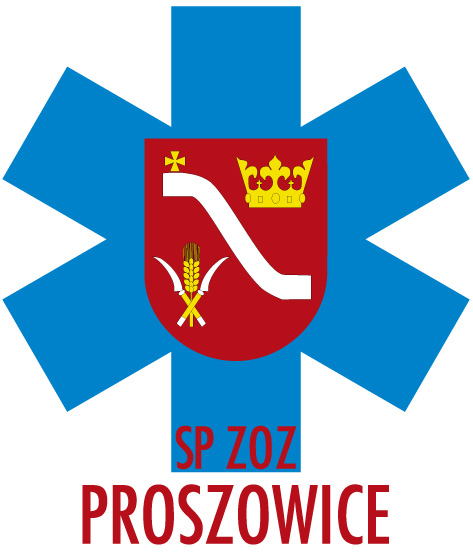 SAMODZIELNY PUBLICZNY ZESPÓŁ OPIEKI ZDROWOTNEJ W PROSZOWICACH Propozycja wykonawcygwarancji na oferowany sprzęt komputerowy na okres (min. 24 miesiące)